ҠАРАР                                                    РЕШЕНИЕО противопожарной безопасности  на территории сельского поселения на зимний период 2016-2017 годовРассмотрев вопросы о мерах по обеспечению пожарной безопасности на территории сельского поселения, в связи с наступлением зимнего пожароопасного периода, в соответствии со статьей 14 Федерального закона от 6 октября 2003 года № 131-ФЗ «Об общих принципах организации местного самоуправления в Российской Федерации», Федеральным законом от 21 декабря 1994 года № 69-ФЗ «О пожарной безопасности», и Федеральным законом от 22 июля 2008 года № 123-ФЗ "Технический регламент о требованиях пожарной безопасности", Уставом сельского поселения Миякибашевский  сельсовет муниципального района Миякинский  район Республики Башкортостан, Совет сельского поселения Миякибашевский  сельсовет муниципального района Миякинский  район Республики Башкортостан  решил:Утвердить план мероприятий по обеспечению пожарной безопасности на территории сельского поселения Миякибашевский сельсовет муниципального района Миякинский район республики Башкортостан на осенне-зимний период 2016-2017 года согласно Приложению.Рекомендовать руководителям учреждений, руководителям хозяйств разработать план мероприятий по выполнению данного решения, назначить ответственных лиц по объектам.Рекомендовать руководителям учреждений обеспечить учреждения первичными средствами пожаротушения, четко организовать охрану объектов.Контроль за исполнением настоящего решения возложить на главу сельского поселения.Глава сельского поселения					Р.А. Аминевс. Анясево11 ноября 2016 г.№ 74Приложение к решению Совета сельского поселения  Миякибашевский сельсовет муниципального района Миякинский район республики Башкортостанот 11.11.2016 г. № 74План мероприятий по обеспечению пожарной безопасности на осенне-зимний период 2016-2017 гг. на территории сельского поселения Миякибашевский сельсовет муниципального района Миякинский район Республики БашкортостанУправляющий делами					В.Ф. ВалиахметовБАШКОРТОСТАН  РЕСПУБЛИКАҺЫМИӘКӘ РАЙОНЫМУНИЦИПАЛЬ РАЙОНЫНЫҢМИӘКӘБАШ АУЫЛ СОВЕТЫАУЫЛ БИЛӘМӘҺЕ СОВЕТЫ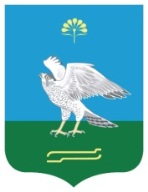 СОВЕТСЕЛЬСКОГО ПОСЕЛЕНИЯ МИЯКИБАШЕВСКИЙ СЕЛЬСОВЕТ  МУНИЦИПАЛЬНОГО РАЙОНАМИЯКИНСКИЙ РАЙОН РЕСПУБЛИКИ БАШКОРТОСТАН№ п/пМероприятияСроки исполненияОтветственныеСилами лиц, ответственных за пожарную безопасность, инженерами по технике безопасности в хозяйствах, учреждениях проверить противопожарное состояние животноводческих ферм, зернотоков, машинных дворов, МТМ, кормовых дворов, АВМ, детских садов, школ, сельских домов культуры, фельдшерско-акушерских  пунктов, обеспечить наличие исправных средств пожаротушения.постоянноРуководители хозяйств. учрежденийВ зданиях провести очистку чердаков от легковоспламеняющихся предметовноябрьРуководители хозяйств. учрежденийВо всех населенных пунктах обеспечить свободный доступ к местам для забора воды пожарной техникой (гидранты, водонапорные башни, водоемы, пруды)постоянноАдминистрация сельского поселенияСледить за состоянием электрохозяйствапостоянноРуководители хозяйств. учрежденийПроводить инструктаж с населением по обучению мерам пожарной безопасности постоянноАдминистрация сельского поселенияПроводить со всеми работниками предприятий, хозяйств, учреждений инструктажи, занятия по обучению мерам пожарной безопасности и действиям на случай возникновения пожара.постоянноРуководители хозяйств. учрежденийНа заседаниях при главе сельского поселения рассматривать вопрос о ходе выполнения данного планапостоянноАдминистрация сельского поселения